Crewe Town Council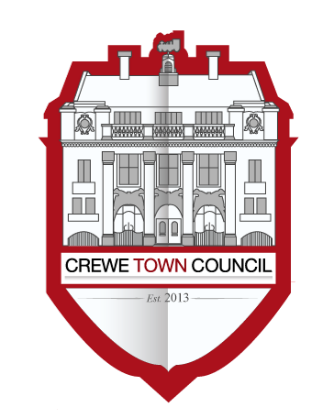 Town Development Committee1 Chantry Court,Forge Street,Crewe,Cheshire,CW1 2DLwww.crewetowncouncil.gov.ukTel: 01270 756975Minutes of the Meeting held on Tuesday 4th September 2018PresentCouncillors Houston, B Minshall, P Minshall, Jill Rhodes, Roberts, Straine-Francis, Walton, D Yates and S YatesIn attendance: Simona Garnero (Marketing and Events Officer), Lindsay Lewis (Town Centre Project Officer)18/03/01To note the resignation of Cllr P Minshall as Chair of the Town Development CommitteeMembers noted the resignation of Cllr P Minshall as Chair of the Town Development Committee.18/03/02To elect the Chair and Deputy Chair of the Town Development CommitteeCllrs Houston and Cllr D Yates were elected as Chair and Deputy Chair of the Town Development Committee respectively.18/03/03To offer a vote of thanks to Cllr P MinshallCllr Houston offered a vote of thanks to Cllr P Minshall.18/08/04To receive apologies for absenceThere were no apologies offered.18/08/05To note declarations of Members’ interestsThere were no declaration made.18/08/06To confirm and sign the minutes of the meeting held on 24th July 2018 The minutes of the previous meeting were agreed and signed as an accurate record.18/08/07Public ParticipationA period not exceeding 15 minutes for members of the public to ask questions or submit commentsMembers of the Crewe & District Bus Users raised the following concerns to Members:The low frequency of the bus service on weekends and bank holidays badly affect the possibility of Crewe residents to take part to the events planned in the Town Centre. Members noted the concern of the Crewe & District Bus Users members present and will seek for clarifications from Cheshire East Council on the possibility of a flexible service of the bus in presence for town centre eventsThe future of the Little Bus (flexible transport service). Members noted the concern of the Crewe & District Bus Users and agreed to refer the matter to the Clerk of the Planning Committee, and to back up the response that Crewe Town Council made to Cheshire East Council during the consultation process.Ms Sinead Wheeler  raised her concern on the level of empty buildings in Crewe, and briefed Members on the opportunity to co-operate with the social enterprise Dot Dot Dot for the development of a property guardian system in Crewe. Members asked the Town Clerk to identify a Crewe Town Council officer to lead the investigation of this opportunity.18/08/08To review the year to date financial position for the Town Development Committee Members noted the year to date financial position of the Town Development Committee.18/08/09To consider a proposal for temporary hoardings for the Royal ArcadeThe Town Centre Project Officer updated Members on the proposal for temporary hoardings for the Royal Arcade.Members resolved to act as responsible body for the procurement of the supplier in the understanding that Cheshire East Council will then cover the cost of the entire project.18/08/10To consider a proposal on the Heritage scheme and first plaqueThe Town Centre Project Officer updated Members on a proposal on the Heritage scheme and first plaque.Members resolved to sponsor the Mirion House blue plaque. Members resolved that the plaque’s style will follow the traditional blue plaque’s style and will include the Mayoral Crest.18/08/11To consider a project to install a large screen in Crewe Town CentreThe Town Centre Project Officer updated Members on a project to install a large screen in Crewe Town Centre.Members noted the update and requested the Town Centre Project Officer to produce a more detailed project plan to be discussed at the next Committee.18/08/12To receive an update on the Crewe Ranger projectThe Town Centre Project Officer updated Members on the Crewe Ranger projectMembers noted the update.18/08/13To receive an update on the Crewe Place Branding ProjectThe Marketing and Events Officer provided a briefing on the Crewe Place Branding project.Members noted the update.18/08/14To receive an update on the Crewe Remembrance ServiceThe Marketing and Events Officer updated Members on the Crewe Remembrance Service event.Members noted the update.18/08/15To receive and consider an update on the Let It GlowThe Marketing and Events Officer provided a briefing on the Let It Glow event.Members noted the update.18/08/16To receive and consider an update on the Events Programme 2018/2019Members resolved to exclude the public and representatives of the press from the Town Development Committee meetings under Section 1 of the Public Bodies (Admission to Meetings) Act 1960 during the consideration of Item 16 due to the confidential nature of the businesses to discuss.The Marketing and Events Officer provided updated Members on the Events Programme 2018/2019.Members noted the update.18/08/17To note the date of next meeting – Tuesday 6th November 2018Members noted the date of the next meeting.